РЕГИОНАЛЬНАЯ СИСТЕМА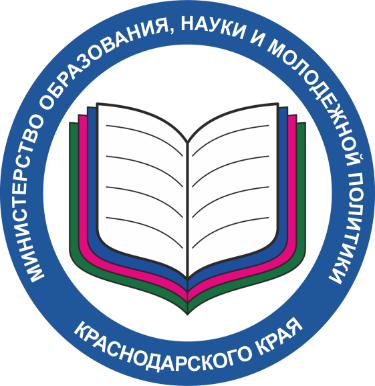 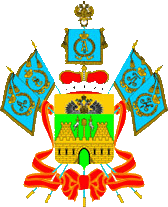 обеспечения профессионального развития педагогических работников Краснодарского краяУтверждена приказом министерства образования, науки и молодежной политики Краснодарского краяЦ-11.  Организация сетевого взаимодействия педагогов (методических объединений, профессиональных сообществ педагогов) на региональном уровне.Обоснование цели: В целях обеспечения глобальной конкурентоспособности российского образования и вхождения России в число 10 ведущих стран мира по качеству образования, важнейшую роль приобретают различные формы взаимодействия представителей профессионального сообщества.  Непосредственным субъектом такого взаимодействия на уровне основного общего, среднего общего образования (с возможным подключением других уровней в перспективе) являются общественно-профессиональные сообщества педагогов, чаще всего объединяющие педагогов-предметников (предметные ассоциации, методические объединения, союзы и т.д.).Под общественно-профессиональным сообществом следует понимать устойчивую группу людей из двух и более человек, которые регулярно вступают между собой в коммуникацию (лично или виртуально, посредством интернет-коммуникации и социальных сетей) с целью обмена опытом и практиками, выработки знаний и поиска новых, более эффективных подходов к решению поставленных перед ними профессиональных задач, а также для осуществления внутренней и внешней коммуникации с элементами управления системой образования на уровне регионов и федерального центра для обеспечения развития системы образования, ее реакции на современные вызовы и интеграцию инициатив, принимаемых на федеральном уровне. Общественно-профессиональное сообщество педагогов рассматривается в качестве эффективного механизма для развития группового взаимодействия педагогов и мощной стратегии улучшения, в первую очередь, школьного образования. В его основе лежит идея создания сообщества, в котором индивидуальные и групповые усилия в равной степени могут привести к успеху. Участниками сообществ являются специалисты-профессионалы, отличающиеся соответствующими компетенциями, а самое главное – желанием и способностью взять на себя ответственность за происходящие в профессиональной сфере изменения, участвовать в реализации государственной и региональной политики. Общественно-профессиональные объединения для них – это площадка для профессионального диалога и взаимодействия, инструмент эффективной реализации профессионального и гражданского потенциала. Общественно-профессиональные сообщества могут являться как продуктом стихийной самоорганизации, так и быть инициированными государством для решения вопросов образования. Профессиональные сообщества создают особую институциональную среду, через которую могут разрешаться противоречия в отношениях государства и сообщества, реализовываться отработка мер социальной политики в сфере образования, меняться параметры проводимых реформ.Главным связующим звеном между методическими структурами всех уровней, различными общественно-профессиональными объединениями педагогов, государственными институтами управления образованием, конкретными муниципальными образовательными организациями и педагогическими работниками была и остается территориальная методическая служба. Являясь частью системы образования, она призвана способствовать инновационным изменениям в соответствии с насущными потребностями педагогов. Более того, территориальная методическая служба в своем развитии должна опережать существующую практику, реализуя принцип профессионального развития педагогов не вслед изменениям, а впереди них, т.е. в проактивном режиме.Территориальные методические службы на муниципальном уровне являются центральным звеном научно-методического сопровождения деятельности педагогических работников и управленческих кадров. В рамках своих полномочий они осуществляют такое сопровождение через организацию мероприятий, проведение мониторингов и исследований, аудиты, конкурсы, отчеты. Перспективным способом развития методических служб является их сетевое взаимодействие. Переход к сетевым формам взаимодействия позволяет усиливать ресурс любой методической службы, учреждения системы образования за счет ресурсов сетевых партнеров. Участники сетевого взаимодействия несут ответственность за конечный результат, позволяют объединить разрозненные усилия для достижения поставленных целей.Сетевое взаимодействие методических служб способствует инновационному развитию, обновлению содержания, форм и средств организации образовательного процесса, переносу инноваций в организацию образовательного процесса и управления образовательным учреждением, формированию готовности педагогов к активности в распространении и освоении инновационного опыта, развитию условий для роста профессиональной компетентности педагогов, социальным, культурным эффектам, влияющих на образовательные процессы.